Chatham County 4-H Partial Summer Camp Scholarship for Current 4th-6th Grade 4-H’ersSummer Camp 2020Chatham County 4-H is providing partial scholarships to selected young people attending a Cloverleaf Camp. These scholarships are made available through the Pat Hackney Scholarship. Camp Scholarships will be awarded based on financial need and involvement in 4-H. All applicants will be required to pay a $100 deposit; this $100 will count toward the overall camp fee.If the 4-H’er is awarded a scholarship, he or she will be required to write a thank you note to the Chatham County 4-H Advisory Committee.Partial scholarships will be provided to a limited number of 4-H’ers. There are several requirements that must be met before funds are awarded. There will be an extensive screening process in selecting scholarship recipients. To be eligible for the Chatham County 4-H Scholarship to attend camp, 4-H’ers must:Indicate in a 1 page essay how they became involved with 4-H and list what they have learned through their 4-H sessions either at school, during Community Club, while attending Project Achievement or any other 4-H events/activities.Have a Letter of Recommendation from a current teacher.Application Form (See attached)All applicants are required to register and pay the $100.00 deposit due by Tuesday, May 26, 2020.The deadline for the application, essay, and teacher’s letter of recommendation isTuesday, April 29, 2020Notification of awarded scholarships will be emailed to 4-H’ers and parents byTuesday, May 12, 2020.If you have questions about this scholarship, please call the Chatham County 4-H Office at 912-652-7981 or contact Sergia Gabelmann at sgabel@uga.eduPlease detach this portion of the letter and give to the teacher writing your child’s Letter of Recommendation.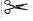 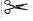 H’ers Name:	Grade:  	School:	Teacher’s Name:  	Chatham County 4-H is providing partial scholarships to current 4th-6th Grade 4-H’ers attending summer camp. One requirement is a teacher’s letter of recommendation. The partial scholarships that will be provided to a limited number of 4-H’ers has several requirements that must be met before funds are awarded.There will be an extensive screening process in selecting scholarship recipients.Included in Teacher’s Letter of Recommendation for receiving the Chatham 4-H Scholarship must be:The character, behavior, and classroom accomplishments of the studentDescribe the student’s ability to be a team playerOther comments to help the Chatham 4-H Staff further understand the qualities of this young personPlease send the Letter of Recommendation to	Attention: Sergia Gabelmann, Chatham County 4-H AgentChatham County 4-H/ Extension OfficeLetter of Recommendation is due	17 Minus AvenueBy	Garden City,  GA 31408Tuesday, April 29, 2020If you have questions about this scholarship, please call 912-652-7981